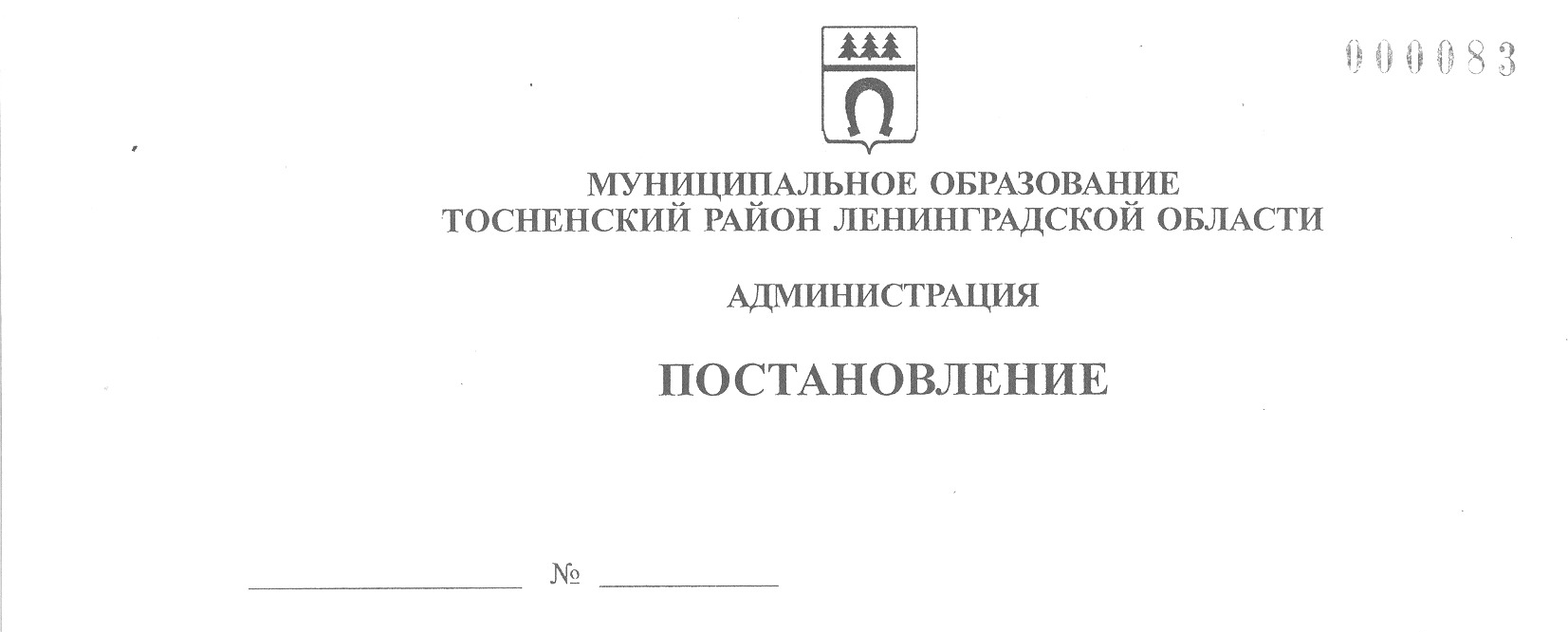 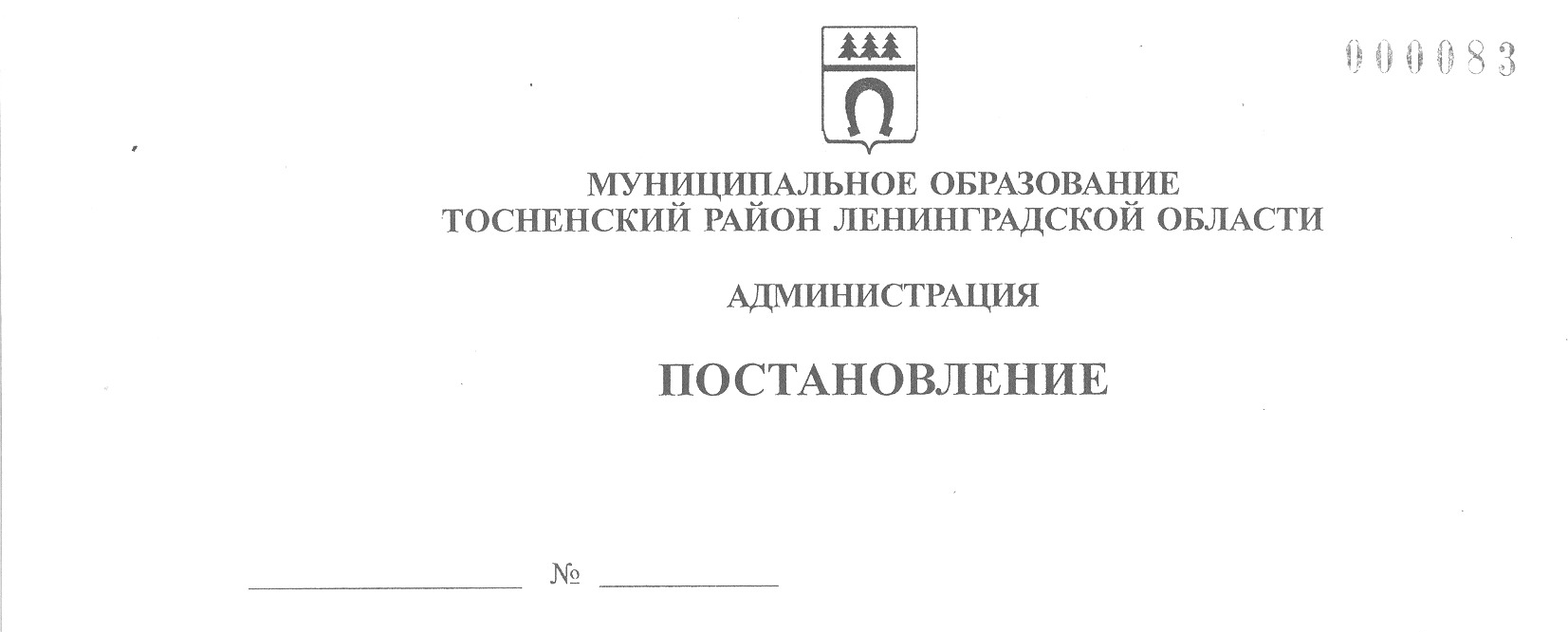 26.12.2023                                4421-паОб утверждении Календарного плана физкультурных и спортивных мероприятий муниципального образования Тосненский район Ленинградской области на 2024 годВ соответствии с Федеральным законом от 06.10.2003 № 131-ФЗ «Об общих принципах организации местного самоуправления в Российской Федерации», на основании муниципальной программы «Развитие физической культуры и спорта в муниципальном образовании Тосненский район Ленинградской области», утвержденной постановлением администрации муниципального образования Тосненский район Ленинградской области от 30.12.2021 № 3196-па, администрация муниципального образования Тосненский район Ленинградской областиПОСТАНОВЛЯЕТ:1. Утвердить Календарный план физкультурных и спортивных мероприятий муниципального образования Тосненский район Ленинградской области на 2024 год (приложение 1).2. Отделу молодежной политики, физической культуры и спорта администрации муниципального образования Тосненский район Ленинградской области направить в сектор по связям с общественностью комитета по организационной работе, местному самоуправлению, межнациональным и межконфессиональным отношениям администрации муниципального образования Тосненский  район Ленинградской области настоящее постановление для обнародования в порядке, установленном Уставом муниципального образования Тосненский муниципальный район Ленинградской области.3. Сектору по связям с общественностью комитета по организационной работе, местному самоуправлению, межнациональным и межконфессиональным отношениям администрации муниципального образования Тосненский район Ленинградской области обеспечить обнародование настоящего постановления в порядке, установленном Уставом муниципального образования Тосненский муниципальный район Ленинградской области.4. Рекомендовать главам администраций городских и сельских поселений Тосненского района Ленинградской области обеспечить участие команд в мероприятиях Календарного плана, указанного в п. 1 настоящего постановления, и оказать содействие в реализации мероприятий.5. Контроль за исполнением постановления возложить на заместителя главы администрации муниципального образования Тосненский район Ленинградской области Романцова А.А.6. Настоящее постановление вступает в силу со дня его принятия.И. о. главы администрации               						И.Ф. ТычинскийРябова Ольга Владимировна, 8(81361)2629921 гаПриложение 1к постановлению администрациимуниципального образованияТосненский район Ленинградской области      26.12.2023          4421-паот  _________  № ________Календарный план физкультурных и спортивных мероприятий муниципальногообразования Тосненский район Ленинградской области на 2024 год1 частьФизкультурные и спортивные мероприятия среди населениямуниципального образования Тосненский район Ленинградской областипо различным видам спорта1.1. Физкультурные мероприятия.1.2. Физкультурно-спортивные мероприятия по реализации Всероссийского физкультурно-спортивного комплекса «Готов к труду и обороне» (ГТО).1.3. Спортивные мероприятия.№НаименованиемероприятияДатапроведенияМестопроведенияПроводящаяорганизация1. Баскетбол1. Баскетбол1. Баскетбол1. Баскетбол1. Баскетбол1.1.Муниципальный этап общероссийского проекта «Баскетбол в школу» («Локобаскет – школьная лига»)Октябрь-ноябрьг. Тосно, спортивный зал МБУ «СЦ Тосненского района»МБУ «СЦ Тосненского района», Комитет образования администрации муниципального образования Тосненский район Ленинградской области (далее – комитет образования) 1.2.Муниципальный этап общероссийского проекта «Баскетбол в школу» («КЭС БАСКЕТ»)Октябрь-ноябрьг. Тосно, спортивный зал МБУ «СЦ Тосненского района»МБУ, «СЦ Тосненского района»,  комитет образования2. Воздушно-силовая атлетика2. Воздушно-силовая атлетика2. Воздушно-силовая атлетика2. Воздушно-силовая атлетика2. Воздушно-силовая атлетика2.1.Областные соревнования  «Крепость духа 2024». Этап 24 июняг. Тосно, спортивный паркРегиональная физкультурно-спортив-ная общественная организация «Федерация воздушно-силовой атлетики Ленинградской области»3. Легкая атлетика3. Легкая атлетика3. Легкая атлетика3. Легкая атлетика3. Легкая атлетика3.1.Муниципальный этап всероссийского дня бега «Кросс нации 2024»СентябрьПо назначениюМБУ «СЦ Тосненского района», комитет образования4. Лыжные гонки4. Лыжные гонки4. Лыжные гонки4. Лыжные гонки4. Лыжные гонки4.1.Муниципальный этап Всероссийской массовой лыжной гонки «Лыжня России 2024»Февральп. Шапки, лыжная база МБУ «СЦ Тосненского района»МБУ «СЦ Тосненского района»5. Мини-футбол5. Мини-футбол5. Мини-футбол5. Мини-футбол5. Мини-футбол5.1.Муниципальный этап соревнований по мини-футболу среди образовательных учреждений в рамках проекта «Мини-футбол – в школу»Октябрь-декабрьг. ТосноМБУ «СЦ Тосненского района»,  комитет образования, АНО «ДЮФК «Атлант» 6. Плавание6. Плавание6. Плавание6. Плавание6. Плавание6.1.Первенство Тосненского района Ленинградской области по плаванию «Золотая рыбка»13-14 апреляг. Тосно, бассейн«Лазурный»МБУ «СЦ Тосненского района»6.2.Районные соревнования по плаванию посвященные  «Дню России»27-28 июняг. Тосно, бассейн«Лазурный»МБУ «СЦ Тосненского района»7. Самбо7. Самбо7. Самбо7. Самбо7. Самбо7.1. Турнир Тосненского района Ленинградской области по самбо среди юношей и девушек 10-16 летапрельг. Тосно, Московское шоссе, д. 2, Академия футзала (ООО «Оптима»)ЛО РО ОФСОО «ВФС»8. Спортивный туризм8. Спортивный туризм8. Спортивный туризм8. Спортивный туризм8. Спортивный туризм8.1.Районные соревнования по спортивному туризму на пешеходных дистанциях27 октябряп. Шапки, Лыжная базаРОО «Ассоциация спортивного туризма Ленинградской области»9.  Тхэквондо ИТФ9.  Тхэквондо ИТФ9.  Тхэквондо ИТФ9.  Тхэквондо ИТФ9.  Тхэквондо ИТФ9.1.Турнир и Фестиваль Тосненского района Ленинградской области по тхэквондо ИТФ «КУБОК ХВАРАНГ» (HWARANG)18-19 мартаг. Тосно, Московское шоссе, д. 2, Академия футзала (ООО «Оптима»)МБУ «СЦ Тосненского района», спортивный клуб «Хва-Ранг»10. Футбол10. Футбол10. Футбол10. Футбол10. Футбол10.1.Муниципальный этап всероссийских соревнований по футболу «Кожаный мяч»АпрельПо назначениюМБУ «СЦ Тосненского района»,  комитет образования, АНО «ДЮФК «Атлант»11. Шахматы11. Шахматы11. Шахматы11. Шахматы11. Шахматы11.1.Областные соревнования «Лига школьного спорта». Областной фестиваль по шахматам среди школьных спортивных клубов02 мартаг. ТосноЛОРО ООФСО «Всероссийская федерация школьного спорта»11.2.Областные соревнования «Турнир будущих звезд». Мальчики и девочки до 7 лет25-26 октябряг. ТосноЛОРО ООФСО «Всероссийская федерация школьного спорта»11.3.Муниципальный этап всероссийских соревнований «Белая ладья» среди команд общеобразовательных учрежденийДекабрьг. Тосно/г. Никольское (по назначению)МБУ «СЦ Тосненского района»,  комитет образования12. Художественная гимнастика12. Художественная гимнастика12. Художественная гимнастика12. Художественная гимнастика12. Художественная гимнастика12.1.Турнир Тосненского района Ленинградской области по художественной гимнастикеАпрельг. Тосно, спортивный зал МБУ «СЦ Тосненского района»ИП Данилова И.Г. (ID студия танца и спорта, г. Никольское)13. Комплексные физкультурные мероприятия13. Комплексные физкультурные мероприятия13. Комплексные физкультурные мероприятия13. Комплексные физкультурные мероприятия13. Комплексные физкультурные мероприятия13.1.Областной фестиваль дворовых видов спорта.12 августаг. ТосноЛОРО ООФСО «Всероссийская федерация школьного спорта»№НаименованиемероприятияДатапроведенияМестопроведенияПроводящаяорганизация1.Зимний Фестиваль Всероссийского физкультурно-спортивного комплекса «Готов к труду и обороне» среди учащихся образовательных организаций  Тосненского района Ленинградской области   Январь-февральг. Тосно, спортивный зал/бассейн «Лазурный» МБУ «СЦ Тосненского района»МБУ «СЦ Тосненского района»,Центр тестирования ГТО2.Спартакиада ВФСК (ГТО) среди лиц с ограниченными возможностями и инвалидовАпрельг. Тосно, спортивный зал/ бассейн «Лазурный» МБУ «СЦ Тосненского района»МБУ «СЦ Тосненского района», Центр тестирования ГТО3.Районный фестиваль «ГТО в моей семье»Майг. Тосно, спортивный зал/бассейн «Лазурный» МБУ «СЦ Тосненского района»МБУ «СЦ Тосненского района», Центр тестирования ГТО4.Летний Фестиваль Всероссийского физкультурно-спортивного комплекса «Готов к труду и обороне» среди учащихся образовательных организаций  Тосненского района Ленинградской области   Майг. Тосно, спортивный зал/бассейн «Лазурный» МБУ «СЦ Тосненского района»МБУ «СЦ Тосненского района», Центр тестирования ГТО5.Спартакиада ВФСК ГТО Тосненского района Ленинградской областиАвгустг. Тосно, спортивный зал/бассейн «Лазурный» МБУ «СЦ Тосненского района»МБУ «СЦ Тосненского района», Центр тестирования ГТО№Наименование мероприятияДатапроведенияМестопроведенияПроводящаяорганизация1. Воздушно-силовая атлетика1. Воздушно-силовая атлетика1. Воздушно-силовая атлетика1. Воздушно-силовая атлетика1. Воздушно-силовая атлетика1.1.Кубок Ленинградской области. Воркаут фристайл. Мужчины и женщины 18 лет и старше12 августаг. ТосноРегиональная физкультурно-спортивная общественная организация «Федерация воздушно-силовой атлетики Ленинградской области»1.2.Чемпионат Ленинградской области. Воркаут фристайл. Мужчины и женщины 18 лет и старше.22 сентябряг. ТосноРегиональная физкультурно-спортивная общественная организация «Федерация воздушно-силовой атлетики Ленинградской области»2. Дзюдо2. Дзюдо2. Дзюдо2. Дзюдо2. Дзюдо2.1.Первенство Тосненского района Ленинградской области по дзюдо среди юношей и девушек до 15 летЯнварьг. Тосно, спортивный зал МБУ «Тосненская СШОР по дзюдо»МБУ «Тосненская СШОР по дзюдо»2.2.Первенство Тосненского района Ленинградской области по дзюдо среди юношей и девушек до 23 летЯнварьг. Тосно, спортивный зал МБУ «Тосненская СШОР по дзюдо»МБУ «Тосненская СШОР по дзюдо»2.3.Первенство Тосненского района Ленинградской области по дзюдо среди мальчиков и девочек до 13 летФевральг. Тосно, спортивный зал МБУ «Тосненская СШОР по дзюдо»МБУ «Тосненская СШОР по дзюдо»2.4.Первенство Тосненского района Ленинградской области по дзюдо среди юношей и девушек до 18 летАпрельг. Тосно, спортивный зал МБУ «Тосненская СШОР по дзюдо»МБУ «Тосненская СШОР по дзюдо»2.5.Чемпионат Ленинградкой области. Мужчины и женщины28 апреляг. Тосно, спортивный зал МБУ «Тосненская СШОР по дзюдо»Региональная физкультурно-спортивная общественная организация «Федерация дзюдо Ленинградской области»2.6.Первенство Тосненского района Ленинградской области по дзюдо среди мальчиков и девочек до 11 летСентябрьг. Тосно, спортивный зал МБУ «Тосненская СШОР по дзюдо»МБУ «Тосненская СШОР по дзюдо»2.7.Первенство Тосненского района Ленинградской области по дзюдо среди юниоров и юниорок до 21 годаСентябрьг. Тосно, спортивный зал МБУ «Тосненская СШОР по дзюдо»МБУ «Тосненская СШОР по дзюдо»2.8.Кубок Ленинградской области. Мужчины и женщиныСентябрьг. Тосно, спортивный зал МБУ «Тосненская СШОР по дзюдо»Региональная физкультурно-спортивная общественная организация «Федерация дзюдо Ленинградской области»3. Плавание3. Плавание3. Плавание3. Плавание3. Плавание3.1.Первенство Тосненского района Ленинградской области по плаванию, юноши, девушки 14-15 лет и моложе (2009-2010, 2011-2012 гг.р.)2-3 февраляг. Тосно, бассейн «Лазурный»МБУ «СЦ Тосненского района»3.2.Первенство Тосненского района Ленинградской области по плаванию юноши, девушки 11-13 лет и моложе (2011-2013)21-22 февраляп. Сельцо, бассейн Сельцовского филиала МАУ «ТРКСЦ»МБУ «СЦ Тосненского района»3.3.Кубок Тосненского района по плаванию10-11 маяг. Тосно, бассейн «Лазурный»МБУ «СЦ Тосненского района»3.4.Кубок Ленинградской области. Бассейн 25 м. Мужчины и женщины старше 14 лет05-07 июняг. Тосно, бассейн «Лазурный»Региональная спортивная «Федерация плавания и синхронного плавания Ленинградской области» (ОО «РСФПСП ЛО»3.5.Первенство Тосненского района по плаванию. «Юность ТР» Юниоры 16-18 лет (2006-2008), юноши, девушки 14-15 лет (2010-2009) мл. юноши, девушки 11-13 лет (2011-2013) 9-10 октябряг. Тосно, бассейн«Лазурный»МБУ «СЦ Тосненского района»3.6.Областные спортивные соревнования «Юность Ленинградской области». Бассейн 25м. Юноши и девушки 11-13 лет06-08 ноябряг. Тосно, бассейн «Лазурный»ОО «РСФПСПЛО»3.7.Чемпионат Тосненского района Ленинградской области по плаванию30 ноября - 1 декабря г. Тосно, бассейн«Лазурный»МБУ «СЦ Тосненского района»4. Синхронное плавание4. Синхронное плавание4. Синхронное плавание4. Синхронное плавание4. Синхронное плавание4.1.Первенство Тосненского района Ленинградской области по синхронному плаванию26-28 апреляг. Тосно, бассейн«Лазурный»МБУ «СЦ Тосненского района»4.2.Областные спортивные соревнования. Бассейн 25 м. Мальчики и девочки до 13 лет03-05 маяг. Тосно, бассейн «Лазурный»ОО «РСФПСПЛО»4.3Первенство Ленинградской области. Бассейн 25 м. Юниоры 15 - 20 лет и юниорки 15-19 лет03-05 маяг. Тосно, бассейн «Лазурный»ОО «РСФПСПЛО»4.4.Первенство Ленинградской области. Бассейн 25 м. Юноши 13-16 лет, девушки 13-15 лет03-05 маяг. Тосно, бассейн «Лазурный»ОО «РСФПСПЛО»4.5.Первенство Тосненского района Ленинградской области по синхронному плаванию12-13 октябряг. Тосно, бассейн«Лазурный»МБУ «СЦ Тосненского района»4.6.Чемпионат Ленинградской области. Бассейн 25 м. Мужчины и женщины 01-03 ноябряг. Тосно, бассейн «Лазурный»ОО «РСФПСПЛО»4.7.Первенство Ленинградской области. Бассейн 25 м. Мальчики и девочки до 13 лет01-03 ноябряг. Тосно, бассейн «Лазурный»ОО «РСФПСПЛО»4.8.Областные спортивные соревнования. Бассейн 25 м. Юноши 12-15 лет и девушки 12-14 лет01-03 ноябряг. Тосно, бассейн «Лазурный»ОО «РСФПСПЛО»5. Рукопашный бой5. Рукопашный бой5. Рукопашный бой5. Рукопашный бой5. Рукопашный бой5.1.Областные спортивные соревнования. Юноши и девушки 12-13 лет, 14-15 лет, 16-17 лет, юниоры и юниорки 18-21 год06 апреляг. Тосно Региональная общественная организация «Федерация рукопашного боя Ленинградской области» (РОО «ФРБ ЛО»)5.2.Кубок Ленинградской области. Мужчины и женщины07 апреляг. ТосноРегиональная общественная организация «Федерация рукопашного боя Ленинградской области» (РОО «ФРБ ЛО»)6. Теннис6. Теннис6. Теннис6. Теннис6. Теннис6.1.Областные спортивные соревнования к Дню освобождения г. Тосно от немецко-фашистских захватчиков. Юноши и девушки до 13 летЯнварьг. Тосно, АНО КСЦ «Тосно Теннис Клуб»Общественная организация Региональная спортивная «Федерация тенниса Ленинградской области» (ОО «РСФТЛО»)6.2.Областные спортивные соревнования «Турнир к Дню Защитника Отечества». Мужчины и женщиныФевральг. Тосно, АНО КСЦ «Тосно Теннис Клуб»ОО «РСФТЛО»6.3.Областные спортивные соревнования «Дорога Победы». Юноши и девушки до 15 лет, юниоры и юниорки до 17 летФевральг. Тосно, АНО КСЦ «Тосно Теннис Клуб»ОО «РСФТЛО»6.4.Областные спортивные соревнования посвященные Международному Женскому дню. Мужчины и женщины, юноши и девушки до 15 летМартг. Тосно, АНО КСЦ «Тосно Теннис Клуб»ОО «РСФТЛО»6.5.Областные спортивные соревнования посвященные Всемирному  Дню здоровья. Юноши и девушки до 13 лет, до 15 лет, юниоры и юниорки до 17 летАпрельг. Тосно, АНО КСЦ «Тосно Теннис Клуб»ОО «РСФТЛО»6.6.Областные спортивные  соревнования посвященные   «Дню Победы». Юноши и девушки до 15 лет, юниоры и юниорки до 17 летМайг. Тосно, АНО КСЦ «Тосно Теннис Клуб»ОО «РСФТЛО»6.7.Областные спортивные соревнования «Кубок Губернатора». Мужчины и женщиныИюньг. Тосно, АНО КСЦ «Тосно Теннис Клуб»ОО «РСФТЛО»6.8.Областные спортивные соревнования посвященные Международному Дню защиты детей. Юноши и девушки до 13 лет, до 15 летИюньг. Тосно, АНО КСЦ «Тосно Теннис Клуб»ОО «РСФТЛО»9.9.Областные спортивные соревнования «Кубок Ленинградская ракетка». Юноши и девушки до 13 летИюньг. Тосно, АНО КСЦ «Тосно Теннис Клуб»ОО «РСФТЛО»6.10.Первенство Тосненского района Ленинградской области по теннису (мальчики, девочки до 10 лет)Июньг. Тосно, АНО КСЦ «Тосно Теннис Клуб»МБУ «СЦ Тосненского района», АНО КСЦ «Тосно Теннис Клуб»6.11.Первенство Тосненского района Ленинградской области по теннису (юноши, девушки до 15 лет)Июльг. Тосно, АНО КСЦ «Тосно Теннис Клуб»МБУ «СЦ Тосненского района», АНО КСЦ «Тосно Теннис Клуб»6.12.Летний Кубок Тосненского района Ленинградской области по теннису (мальчики, девочки до 15 лет)Июльг. Тосно, АНО КСЦ «Тосно Теннис Клуб»МБУ «СЦ Тосненского района», АНО КСЦ «Тосно Теннис Клуб»6.13.Первенство  Ленинградской области. Юноши и девушки до 13 летИюльг. Тосно, АНО КСЦ «Тосно Теннис Клуб»ОО «РСФТЛО»6.14.Первенство  Ленинградской области. Юноши и девушки до 15 летИюльг. Тосно, АНО КСЦ «Тосно Теннис Клуб»ОО «РСФТЛО»6.15.Первенство  Ленинградской области. Юниоры и юниорки до 17 летИюльг. Тосно, АНО КСЦ «Тосно Теннис Клуб»ОО «РСФТЛО»6.16.Первенство Тосненского района Ленинградской области по теннису (юноши, девушки до 17 лет)Августг. Тосно, АНО КСЦ «Тосно Теннис Клуб»МБУ «СЦ Тосненского района», АНО КСЦ «Тосно Теннис Клуб»6.17.Первенство Тосненского района Ленинградской области по теннису (юноши, девушки до 19 лет)Августг. Тосно, АНО КСЦ «Тосно Теннис Клуб»МБУ «СЦ Тосненского района», АНО КСЦ «Тосно Теннис Клуб»6.18.Первенство  Ленинградской области. Юниоры и юниорки до 19  летАвгустг. Тосно, АНО КСЦ «Тосно Теннис Клуб»ОО «РСФТЛО»6.19.Областные спортивные соревнования «Кубок Ленинградская ракетка». Мужчины и женщиныАвгустг. Тосно, АНО КСЦ «Тосно Теннис Клуб»ОО «РСФТЛО»6.20.Чемпионат Ленинградской области. Мужчины и женщиныАвгустг. Тосно, АНО КСЦ «Тосно Теннис Клуб»ОО «РСФТЛО»6.21.Всероссийские спортивные соревнования. Юноши и девушки до 13 лет Августг. Тосно, АНО КСЦ «Тосно Теннис Клуб»ОО «РСФТЛО»6.22.Первенство Тосненского района Ленинградской области по теннису (юноши, девушки до 13 лет)Сентябрьг. Тосно, АНО КСЦ «Тосно Теннис Клуб»МБУ «СЦ Тосненского района», АНО КСЦ «Тосно Теннис Клуб»6.23.Чемпионат Тосненского района Ленинградской области по теннису (мужчины, женщины)Сентябрьг. Тосно, АНО КСЦ «Тосно Теннис Клуб»МБУ «СЦ Тосненского района», АНО КСЦ «Тосно Теннис Клуб»6.24.Областные спортивные соревнования, посвященные Дню знаний. Мужчины и женщины, юниоры и юниорки до 19 летСентябрьг. Тосно, АНО КСЦ «Тосно Теннис Клуб»ОО «РСФТЛО»6.25.Осенний Кубок Тосненского района Ленинградской области по теннису (мальчики, девочки до 15 лет)Октябрьг. Тосно, АНО КСЦ «Тосно Теннис Клуб»МБУ «СЦ Тосненского района», АНО КСЦ «Тосно Теннис Клуб»6.26.Областные спортивные соревнования, посвященные   «Дню тренера». Юноши и девушки до 13 лет Октябрьг. Тосно, АНО КСЦ «Тосно Теннис Клуб»ОО «РСФТЛО»6.27.Областные спортивные соревнования, посвященные   «Дню учителя». Юноши и девушки до 15 лет Октябрьг. Тосно, АНО КСЦ «Тосно Теннис Клуб»ОО «РСФТЛО»6.28.Областные спортивные соревнования, посвященные   «Дню Народного Единства». Юниоры и юниорки до 17 летНоябрьг. Тосно, АНО КСЦ «Тосно Теннис Клуб»ОО «РСФТЛО»6.29.Областные спортивные соревнования «Турнир  «ГРИН КАП». Мужчины и женщиныНоябрьг. Тосно, АНО КСЦ «Тосно Теннис Клуб»ОО «РСФТЛО»6.30.Новогодний турнир Тосненского района Ленинградской области по теннису (мальчики, девочки до 13 лет)Декабрь г. Тосно, АНО КСЦ «Тосно Теннис Клуб»МБУ «СЦ Тосненского района», АНО КСЦ «Тосно Теннис Клуб»6.31.Областные спортивные соревнования, посвященные   «Дню Конституции РФ». Юниоры и юниорки до 19 летДекабрь г. Тосно, АНО КСЦ «Тосно Теннис Клуб»ОО «РСФТЛО»